MedienbildungskonzeptderErich Kästner-Schule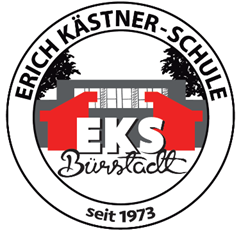 Stand 11.11.2020VorwortWir verstehen es als unser Ziel, unsere Schülerinnen und Schüler so auf die Zukunft vorzubereiten, dass sie ihr Leben in einer sich ständig verändernden Gesellschaft eigenverantwortlich gestalten können. Durch die kritische Auseinandersetzung mit Medien, sich selbst und ihrer Umwelt, sollen die Heranwachsenden an unserer Schule ihre eigene Meinung herausbilden und ihren Platz in der Gesellschaft finden. Deshalb fördern wir alle Schülerinnen und Schüler im Umgang mit Medien und stärken ihre Medienkompetenz. (Auszug aus dem Schulprogramm)Medienbildung ist eine Querschnittsaufgabe für alle Fächer. Über die Kerncurricula hinaus haben wir gemeinsam ein Mediencurriculum erarbeitet, welches die KMK Kompetenzen verbindlich umsetzt. Unsere Schülerinnen und Schüler werden dadurch befähigt, ihre Medienkompetenz in den Jahrgangsstufen 5-10 zu entwickeln, auszubauen und zu verstetigen. Das Medienbildungskonzept und das Mediencurriculum werden regelmäßig an die aktuellen Anforderungen und die Lebenswelt der Schülerinnen und Schüler angepasst. Dabei stehen neben dem Bildungs- und Erziehungsauftrag die Interessen und Erfahrungen der Kinder und Jugendlichen im Zentrum. Die Erstellung des Medienbildungskonzepts wurde von der Fachberatung Medienbildung des Staatlichen Schulamts für den Landkreis Bergstraße und den Odenwaldkreis von Michael Krüger und Yvonne May beratend unterstützt. Vielen Dank! Ein weiterer großer Dank gilt den Kolleginnen und Kollegen, ohne deren großen Einsatzbereitschaft die Umsetzung nicht möglich gewesen wäre.Stephanie Dekker, StD’in 				Maike Sattler-WolffSchulleiterin 					Ltg. der Konzeptgruppe Medienbildung Auslösende ImpulseFörderung der Medienkompetenz unserer Schülerinnen und SchülerGroßes Interesse des Kollegiums an der Digitalisierung ihrer unterrichts-praktischen Arbeit „Strategie zur Bildung in der digitalen Welt“ KMK 2016Teilnahme am Beratungsprojekt zum Medienbildungskonzept des Staatlichen Schulamt für den Landkreis Bergstraße und den OdenwaldkreisÄnderung der EDV Ausstattung seitens des Schulträgers im Rahmen der Sanierung (Fertigstellung 2018)Empfehlung durch Schulentwicklungsberatung seitens des Staatlichen SchulamtsImpulse durch das MedienzentrumErfahrungen in der Corona-Pandemie 2020Organisatorischer RahmenBildung einer Konzeptgruppe: Fr. Sattler-Wolf (Jugendmedienschutzberaterin)- Leitung der Konzeptgruppe Fr. Rausch (Jugendmedienschutzberaterin), Fr. Heisl, Fr. Gürbüz, Fr. Egel, Frau Palz (IT-Beauftragte), Frau Dekker (Schulleiterin)Regelmäßige Besprechungen und konstanter digitaler Austausch Dokumentation/Protokolle und Austausch über das Cloudsystemeines der Prio-Themen in den Gesamtkonferenzen seit 2018Regelmäßige Bearbeitung von Anforderungen in den FachkonferenzenOrganisation von zwei Pädagogischen Tagen zu dem Thema MedienbildungBildung einer Konzeptgruppe „Corona“ zur Einarbeitung der Erfahrungen aus der PandemieEinrichtung eines digitalen Teams zur kollaborativen Konzeptarbeit im Rahmen der KontaktbeschränkungenStetige Evaluation, Austausch und Anpassung unter Einbezug digitaler EvaluationswerkzeugeAnalyse des Ist-ZustandsAusstattungsbeschreibungAnzahl PC-RäumeAusstattung PC-RaumAusstattung KlassenräumeAusstattung FachräumeMobile GeräteAnbindung an Internet / WLANAnbindung an das Internet/W-Lan sämtliche Rechner an den interaktiven Whiteboards sind im Lan, W-Lan nicht vorhandenSoftwareErfassung der Auslastung der AusstattungDie drei PC-Räume sind regelmäßig belegt. Die Räume können digital über das Schulportal gebucht werden. Auf Wunsch kann der Belegungsplan eingesehen werden. Kompetenzeinschätzung der Lehrerinnen und LehrerDas gesamte Kollegium wurde im Rahmen eines Pädagogischen Tages im Umgang mit dem Interaktiven Beamer (digitale Tafel) fortgebildet.Es erfolgte zudem eine Fortbildung des gesamten Kollegiums im Rahmen einer Lehrerkonferenz zu Office 365, MNSpro und dem Einsatz der Dokumentenkamera.Laut Konferenzbeschluss vom 14.03.2019 sind alle Kolleginnen und Kollegen bereit, sich mit dem Themenfeld der Digitalisierung aktiv auseinanderzusetzen.Viele Kolleginnen und Kollegen haben bereits individuell Fortbildungsangebote zur Digitalisierung besucht und bringen ihre Kenntnisse in die Fachkonferenzen ein.Seit der Pandemie 2020 können alle Kolleginnen und Kollegen sicher mit Microsoft Teams, Outlook und Word umgehen. Alle sind zudem im Schulportal Hessen aktiv. Ziele zur Steigerung der MedienbildungErhöhung der Medienkompetenz der Schülerinnen und SchülerAnpassung an die aktuelle Lebenswelt der Schülerinnen und SchülerErfüllung der KMK AnforderungenErhöhung der UnterrichtsqualitätInnere DifferenzierungAusnutzung einer hohen Motivation der Schülerinnen und Schüler im Umgang mit digitalen MedienErleichterung des späteren Berufseinstiegs der Schülerinnen und SchülerVereinfachung der UnterrichtsvorbereitungErhöhung der Attraktivität der SchuleMöglichkeit der Kontaktaufnahme und Pflege im Distanzunterricht Stetige Evaluation und Rückmeldung Digitale Angebote zur kreativen Auseinandersetzung mit der pandemischen SituationPlanung von Aktivitäten zur Erreichung der ZieleZielgerichteter Einsatz von Medien in den UnterrichtAufgreifen des Themas Medienbildung im Unterricht durch Aufnahme konkreter Unterrichtsvorhaben in das MediencurriculumErfassung aller medienpädagogischen Anforderungen des Lehrplans in allen FächernAbfrage der FortbildungsbedarfeFormulierung von Anschaffungsanträgen für den DigitalpaktEvaluation, Anpassung und Anwendung des MediencurriculumsAusprobieren medienorientierter Unterrichtseinheiten Wiederaufnahme ECDLComputerführerschein in Klasse 5 Beantragung weiterer Ausstattung von pädagogisch sinnvoller Infrastruktur und Endgeräten beim SchulträgerWöchentlich wird in jedem Fach mind. eine Hausaufgabe digital auf- und zurückgegeben. Einsatz vielfältiger digitaler Werkzeuge zur erfolgreichen Durchführung von DistanzunterrichtWeiterführung folgender MedienbildungsaktivitätenMediencurriculumMediencurriculum in separatem Dokument / im Anhang Angebote über den Regelunterricht hinaus Netzhelden (Peer-to-Peer-Projekt zum Jugendmedienschutz)Projekt zum Thema Cybermobbing in Kooperation mit dem Jugendkoordinator der PolizeiJährliche Elterninformationsabende der Netzhelden  zum Jugendmedienschutz für alle Eltern des 5. JahrgangsRegelmäßige Medienprojekte in Kooperation mit der GesundheitspräventionsbeauftragtenAngebot von Sprechstunden und Einführungen in die digitale Welt durch die Netzhelden in Kooperation mit der Behindertenhilfe Bergstraße, der AWO, dem Jugendrat und dem SeniorenbeiratWPU-Angebote z.B. TastschreibenAG-Angebote z.B. Computer-AG in Klasse 5 und 6 Teilnahme an Wettbewerben z.B. „MINT“, „Jugend präsentiert“, etc.Angebote im Rahmen der Projektwoche z.B. FilmprojekteLeseförderung mit AntolinWahrnehmung von medienpädagogischen Angeboten durch externe Anbieter z.B. „Offener Kanal Rhein-Main“, „MuK“ Medienorientierte ElternarbeitHerausgabe von schriftlichen Informationen an ElternStetige Aktualisierung der Homepage und der sozialen Medien (Facebook, Instagram) Verteilen von Informationen über E-Mail Evaluation und Umfragen über Microsoft Forms Einbindung in das Schulportal Hessen Organisation von Medienelternabenden (u. a. Cybermobbing)Übernahme eines Tagesordnungspunkts Medien in alle Elternabende des 5. JahrgangsOffenes Beratungsangebot durch die Netzhelden, inklusive digitaler SprechstundeOrganisation von Vorträgen zu medienrelevanten Themen z.B. „Fake News oder „Handynutzung“Personalentwicklung / FortbildungsportfolioEntwicklung und Fortführung des Fortbildungskonzepts anhand Auswertung der Fragebögen oder entsprechend individueller Wünsche und institutioneller BedingungenSchulinterne Fortbildungen zur Weiterentwicklung der digitalen Lehr- und Lernstruktur im Anschluss an die jährliche Ferienkonferenz Fortbildungen der Hessischen LehrkräfteakademieFortbildungen des MedienzentrumsSchulinterne FortbildungenMedienpädagogische Fortbildungen vom LPR (Landesanstalt für privaten Rundfunk)Besuch von Fachtagungen z. B. Medienbildungsmesse Frankfurt und FachmessenFeste Ansprechpartner/innen (Sattler-Wolff, Palz, Brenner)Thematisierung von Neuigkeiten in Gesamtkonferenzen “Digitale Häppchen” (kleine Fortbildungsmodule in jeder Gesamtkonferenz)Bereitstellung von Rund-um-Schreiben und ErklärvideosExperten/Ansprechpartner Jugendmedienschutz: 		Maike Sattler-Wolff, Claudia Rausch IT-Beauftragte: 			Theresa Palz, Mario BrennerKonzeptarbeit: 			KG Medienbildung, KG Corona 					Steuergruppe (Christine Negle)Ansprechpartner  SL: 		Schulleiterin Stephanie Dekker GesamtkollegiumEinzelne Kolleginnen und Kollegen als MultiplikatorFortbildungsplanungKommunikationRegelmäßige Konferenzen der KonzeptgruppeKollaborative Arbeit im digitalen Team im Rahmen der KontaktbeschränkungenFester Tagesordnungspunkt bei den FachkonferenzenFester Tagesordnungspunkt bei den GesamtkonferenzenMedienbildungswandRegelmäßige Information im wöchentlichen InfobriefInformationen, Konzepte und konkrete Unterrichtsvorhaben auf dem SchulserverBereitstellung von Rund-um-Schreiben und ErklärvideosStändige Aktualisierung der Homepage und der sozialen Medien (Facebook, Instagram)EvaluationenSelbsteinschätzung seitens der Konzeptgruppe entsprechend der Checkliste zur Schulqualität (Hessischer Referenzrahmen)Befragung der Lehrkräfte mittels Microsoft FormsBefragung der Schülerschaft durch die SV/direkt über Office365Befragung der Elternschaft im Gespräch und über Office365Auswertung der Gesamtheit aller Ergebnisse aus den Präsentationsprüfungen eines JahrgangsAuswertung der „Fälle“ der NetzheldenSchulentwicklungsgespräch mit der SchulaufsichtThematisierung und Anpassung des Medienbildungskonzepts im Rahmen der Gesamt- sowie der SchulkonferenzKonstante Aktualisierung des Medienbildungskonzepts sowie der Medienbildungswand durch die Konzeptgruppe Konstante Überarbeitung des Medienbildungskonzepts in den FachkonferenzenAusblickFolgendes soll weiterentwickelt/ausgebaut werden: Hybridunterricht Digitale Beratungs- und Unterstützungsangebote durch den Beratungsdienst Curriculum Arbeitslehre Jg. 5 (Lernen lernen, Umgang mit Office365)Regelmäßige Medientage für alle Jahrgangsstufen zu aktuellen und altersspezifischen ThemenErgänzende Unterlagen Rund um den Distanzunterricht Regeln für den Distanzunterricht (für die Schüler:innen)Rund um Office365 (jeweils für Lehrkräfte und Schüler:innen)Rund um das Schulportal (jeweils für Lehrkräfte und Schüler:innen)Div. Anleitungsschreiben Schulportal Div. Erklärvideos (über Theresa Palz zu bekommen) VersionshistorieAnhang Mediencurriculum (Excel-Tabelle)MInventarliste EKS Stand 11.11.2020Inventarliste EKS Stand 11.11.2020Inventarliste EKS Stand 11.11.2020Inventarliste EKS Stand 11.11.2020Inventarliste EKS Stand 11.11.2020Inventarliste EKS Stand 11.11.2020Inventarliste EKS Stand 11.11.2020Inventarliste EKS Stand 11.11.2020Inventarliste EKS Stand 11.11.2020Inventarliste EKS Stand 11.11.2020Inventarliste EKS Stand 11.11.2020Inventarliste EKS Stand 11.11.2020Inventarliste EKS Stand 11.11.2020Inventarliste EKS Stand 11.11.2020Adobe AirAixConcept UnterrichtszentraleEcoCamCDBurnerXPMastertoolDarkTableEpson Easy-Interactive-ToolsGeogebraGimpGoogle EarthLibre OfficeEuklid DynaGeoMicrosoft Office 365ScratchOriolusPhythonTASTstarFunkyplotSMART NotebookDerive 6Thomas Seilnacht ChemieunterrichtVLC MediaPlayerWestermann MathebitsOnline Portale: Office 365 Schulportal Hessen Videokonferenzsysteme:TeamsBigBlueButton (zur Ermöglichung von datenschutzkonformen Besprechungen)Was?Wann?Office 365, MNSpro, SchulportalStetig Bedienung der digitalen WhiteboardsImpulsangebote zur Medienbildung, Didaktik und Methodik des Medieneinsatzes, Podcasts, ELMO, Umgang mit Software easy Interactive Tools, ScratchPäd. Tage 2019/2020Was?Wann?Wer? Umgang mit der Online Diagnose (Westermann Verlag) alle Fachlehrkräfte D, E, M des Jgs. 5 Einführung in den Umgang mit SMART Notebook Software 2019_11_28Adler, Bitsch, Dekker, Gürbüz, Heisl, Jansenberger, McBay, Negle, Palz, Rausch, Sattler-Wolff, Wagner-Pommerenke Was?Wann?Wer? Wer? Wer? Bedienung der digitalen Whiteboardsjährlich / Ferienkonferenz Gesamtkollegium / neue KuK Gesamtkollegium / neue KuK Gesamtkollegium / neue KuK Office 365, MNSprojährlich / Ferienkonferenz Gesamtkollegium / neue KuK Gesamtkollegium / neue KuK Gesamtkollegium / neue KuK Einführung in den Umgang mit SMART Notebook Softwarebei Bedarf interessierte KuK interessierte KuK interessierte KuK Einsatz der Dokumentenkamerabei Bedarf interessierte KuKinteressierte KuKinteressierte KuKBesuch der Medienbildungsmesse jährlich JugendmedienschutzberaterinnenJugendmedienschutzberaterinnenJugendmedienschutzberaterinnengewünscht: Einführung durch Schulbuchverlage zur Arbeit mit digitalen Lehrwerken.BildbearbeitungGimpExcelAccessCobra 4Vorstellung von Lernprogrammen durch FachverlageIciruit, Motion shotDigitale Tafeln für Fortgeschrittenegewünscht: Einführung durch Schulbuchverlage zur Arbeit mit digitalen Lehrwerken.BildbearbeitungGimpExcelAccessCobra 4Vorstellung von Lernprogrammen durch FachverlageIciruit, Motion shotDigitale Tafeln für Fortgeschrittenegewünscht: Einführung durch Schulbuchverlage zur Arbeit mit digitalen Lehrwerken.BildbearbeitungGimpExcelAccessCobra 4Vorstellung von Lernprogrammen durch FachverlageIciruit, Motion shotDigitale Tafeln für FortgeschritteneIn Planung / Anfrage Medienzentrum VersionDatumÄnderungGeändert vonAngenommen vonV0128.11.2019Erstellung des MedienbildungskonzeptsKonzeptgruppeMedienbildungFr. DekkerV0218.12.2019Ergänzung um Inventarliste Dekker/Egel/PalzV0320.01.2020Ergänzung des Anhangs Sattler-Wolff/Rausch Fr. Dekker V04V0503.10.202011.11.2020Ergänzung „Pandemie“Ergänzung InventarlisteKG Corona BrennerFr. DekkerFr. Dekker 